АРМ Процедурная медсестраПанель настройки отображения записей в списке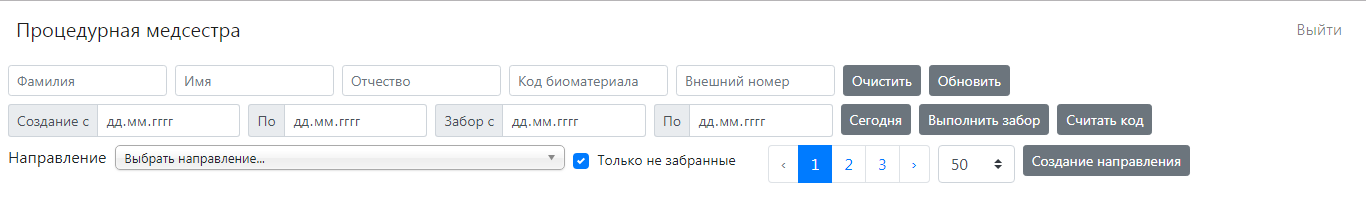 Панель содержит:Фамилия – фамилия пациентаИмя – имя пациентаОтчество – отчество пациентаКод биоматериала - номер штрих-кода пробыВнешний номер – номер направления из ЭМКПериод создания на направления -  выбор периода  за который будут отображаться  записи в списке направлений Период забора – выбор периода за который будут отображаться записи в списке направленийНаправление – выбор типа направления для отображения в списке направленийТолько не забранные – отображение только не забранных направленийОчистить – очищает поля  Фамилия, Имя, Отчество, Код биоматериала, Внешний номер, Период создания, Период забораОбновить – функция обновленияСегодня – выставляет дату Создания с - текущего дняВыполнить забор – присваивает штрих-код  биоматериалу по счетчикуСчитать код – включает камеру планшета для считывания штрих-кода биоматериалаПоиск направления и присвоение штрих-кода биоматериалаДля быстрого поиска нужного направления воспользуйтесь панелью  отображения записейЗаполните  ФИО (В поля ФИО можно писать по одной букве)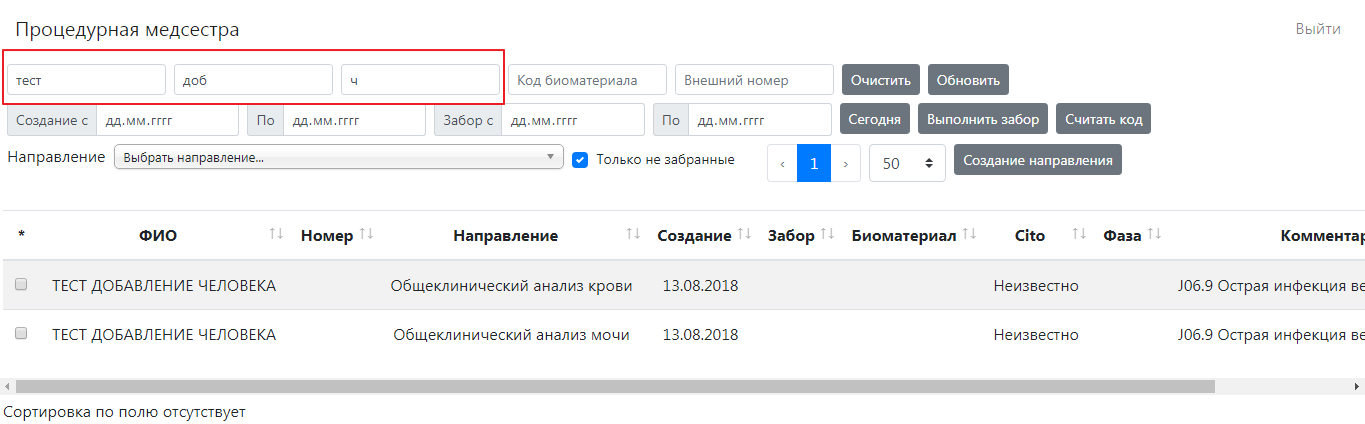 ИлиВведите номер внешнего направления  (ВНИМАНИЕ! Поиск по внешнему номеру работает, если врач указал номер направления в ЭМК пациента)  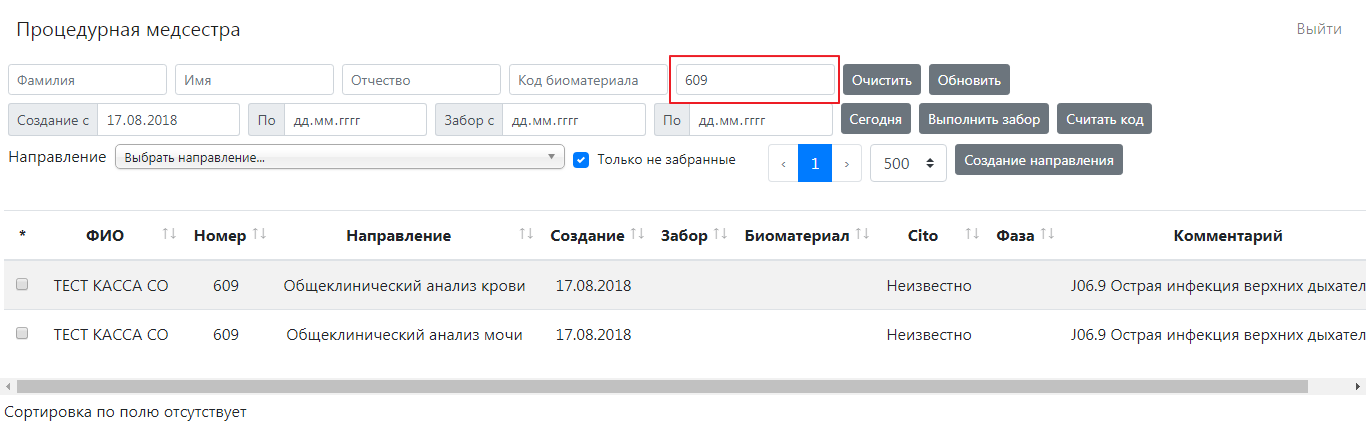 Далее нам необходимо выбрать нужное нам направление из списка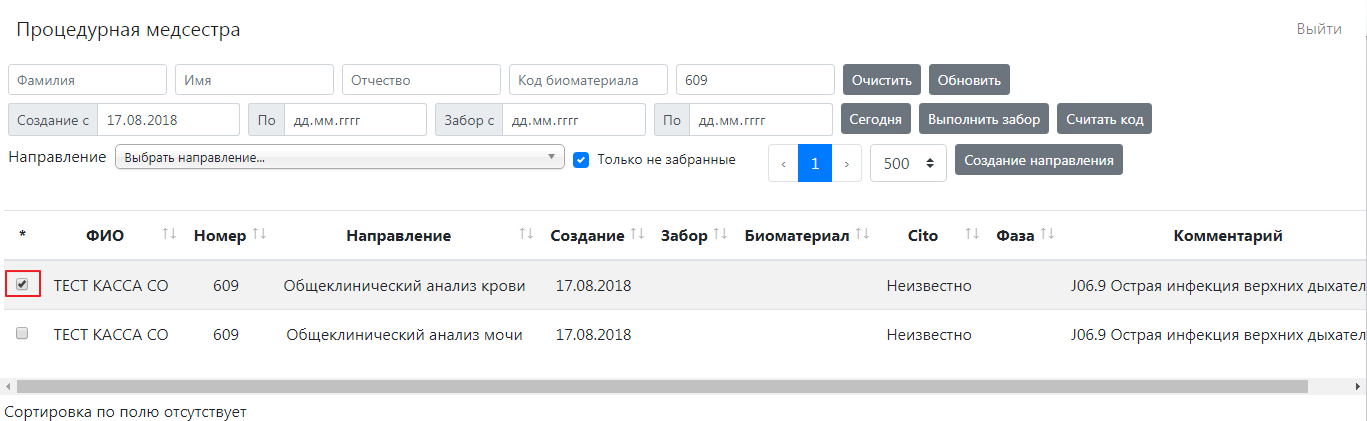 Затем нам необходимо присвоить штрих-код биоматериала выбранного нами направления Способ (ПК)Для присвоения штрих-кода биоматериала выбранного направления необходимо двойным нажатием клавиши мыши в области биоматериала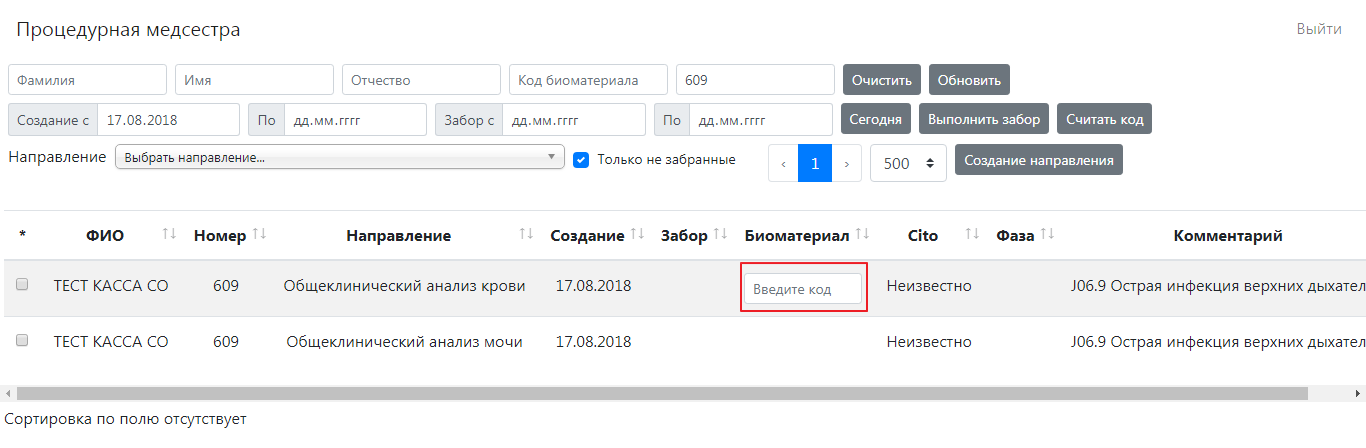 	Затем считать штрих-код с пробирки с помощью сканера штрих-кодов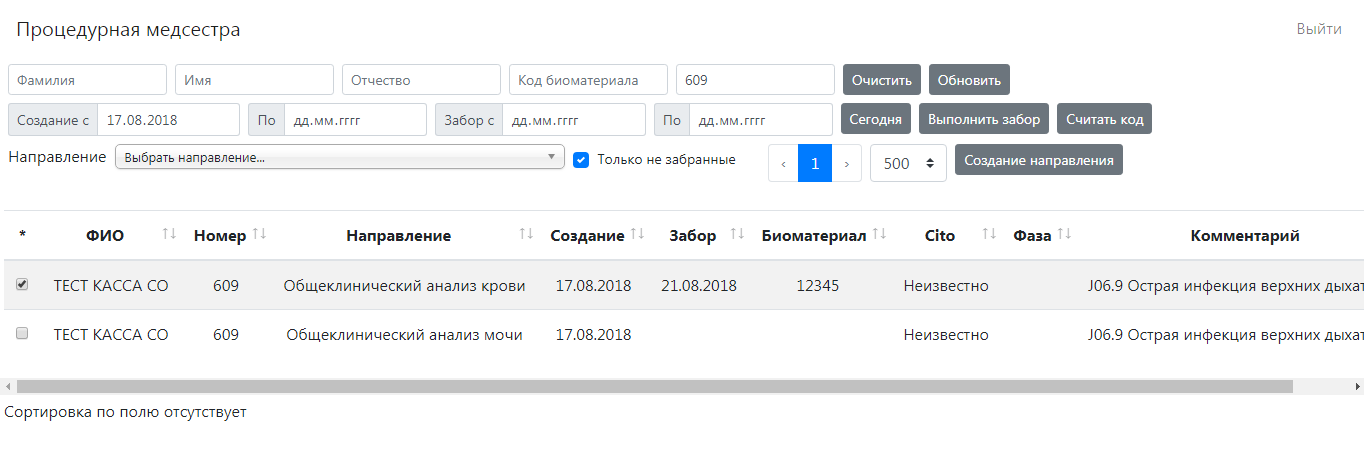 После чего кликнуть в пустую область для фиксирования номераСпособ (планшет)Для того чтобы считать код пробы при помощи камера планшета необходима нажать на кнопку Считать код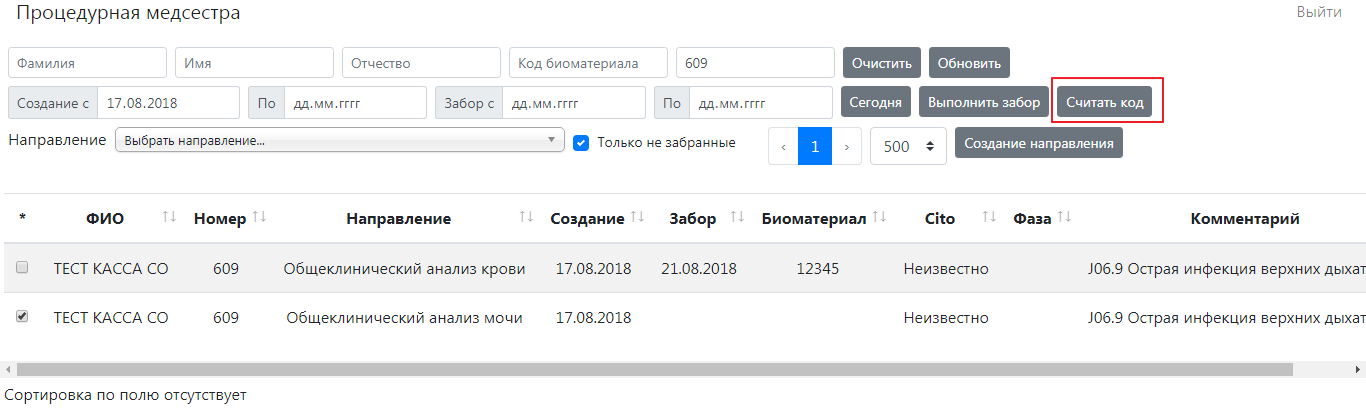 После того как появилась камера планшета поднести пробирку к камере и дождаться считывания штрих-кода, затем  при верном считывание нажать ОК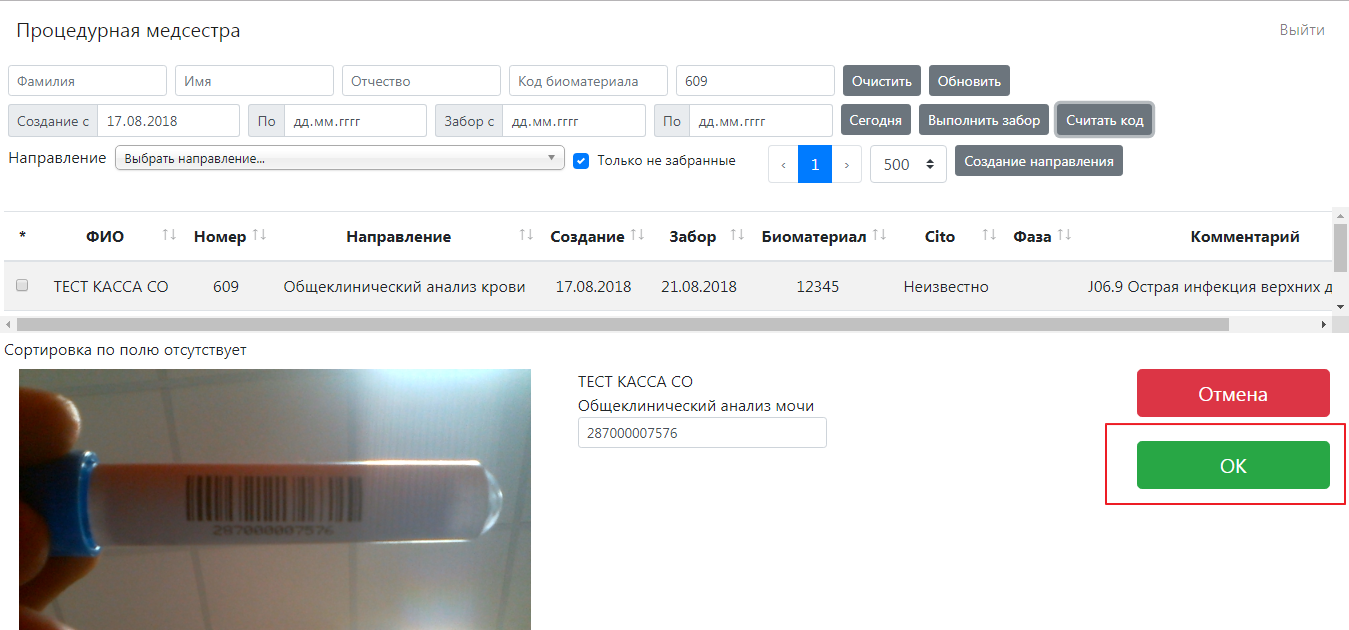 